           Mesto Žiar nad Hronom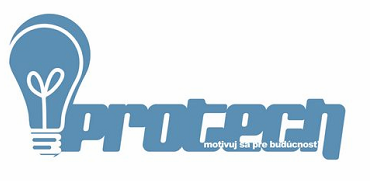            Ústav materiálov a mechaniky strojov SAV – INOVAL SAV           Centrum voľného času Žiar nad Hronom           Mestské kultúrne centrum Žiar nad Hronom                                                      MLADÝ  TECHNIK  2023                                                                     16. ročníkPrehliadka  výsledkov technickej tvorivosti  žiakov Cieľ: prezentovať technické činnosti  a zručnosti jednotlivých škôl, pedagógov a žiakovzviditeľniť vývoj činnosti žiarskeho školstva v oblasti technickej výchovyvzájomná výmena skúseností medzi školami, žiakmizabezpečiť prvky motivačného charakteru pre deti i pedagógov pre činnosť v oblasti technickej výchovy poskytovať možnosť osobnostného rozvoja detí MŠ a ZŠ v oblasti technických zručnostíCieľová skupina:   deti do 15 rokov (materská škola a základná škola) Vyhlasovateľ:         Mesto Žiar nad HronomOrganizátor:          Centrum voľného času Žiar nad HronomSpoluorganizátor:  Ústav materiálov a mechaniky strojov SAV – INOVAL SAV                                 Mestské kultúrne centrum v Žiari nad HronomSúťažné oblasti - kategórie:A – Stavebnicové práce, lego stavbyB – Výrobky z drevaC – Výrobky z papiera – kartónu (vlastná práca, bez hotovej predlohy)D – Výrobky z kovu (okrem šperkárstva)E – Modelárske  výtvory  (plastikové, letecké  modelárstvo) F – Technická hračka (zlepšováky, ktoré môžu slúžiť ako technická učebná  pomôcka)G - Skladanie Origami  H – Technická úloha/zadanie – tvorí príloha*  úloha platí len pre žiakov 2.stupňa ZŠ                                                                                    jednotlivec,  kolektív               Vekové kategórie: 1.kat. – MEET – deti do 6 rokov  - jednotlivec/kolektív/ DUO tím (dieťa a rodič)2.kat. – EXPLORE – deti do 10 rokov – jednotlivec/kolektív/DUO tím (dieťa a rodič)3.kat. – DESIDE – deti od 10 do 15 rokov – jednotlivec/kolektív/ DUO tím (dieťa a rodič)Poznámka:(pri kategórii DUO tím je dôležité, aby pri zhotovenom výrobku bol viditeľný podiel detskej práce)          PRIEBEH SÚŤAŽE:Školské koloPravidlá školského kola a jeho organizačné zabezpečenie si určuje každá škola samostatne, pričom  súťažné oblasti aj vekové kategórie pre jednotlivcov i kolektívne práce sú totožné pre školské kolo aj pre prehliadku Mladý technik. Postup prác do finále  prehliadky Mladý technik určuje príslušná škola a odborná porota nominovaná CVČ v Žiari nad Hronom. Škola doručí výsledkovú listinu so štatistickými údajmi školského kola, spolu s vyplnenými prihláškami postupujúcich prác do CVČ. Štatistické údaje v tabuľke, budú podkladom pre prípravu hodnotiacej správy zriaďovateľovi, ktorý finančne podporuje prehliadku Mladý technik.     2. Prehliadka  Mladý technikzo školského kola postupujú z každej súťažnej  i vekovej kategórie dve najlepšie práce, za jednotlivca aj  za  kolektív (výnimku môže povoliť len odborná porota).v rámci výstavy a reprezentácie školy, každá MŠ a ZŠ môže vybrať, okrem súťažných prác,  za zvolenú súťažnú oblasť 3 práce, ktoré si  nainštalujú v rámci prehliadky. koordinátor  školského kola nahlási termín školského kola do CVČ, aby sa odborná porota  mohla zúčastniť  školského kola a tak posúdila úroveň prác.Termín školských kôl:  do 5. mája 2023,  každá škola termín školského kola oznámi                                                                       5 dní vopred do CVČ (zabezpečenie odbornej poroty)Termín podania záväznej prihlášky do finále:   do 12. mája 2023  - doručiť  do CVČ !                                            Konkrétne pokyny k doručeniu a inštalácii školských prác  priamo v priestoroch výstavy budú školám  poskytnuté až po doručení  všetkých prihlášok  do CVČ.Prihláseným prácam bude pridelené súťažné číslo, s ktorým bude súťažiť kvôli objektivite. Prihláška bude obsahovať:         1. Názov práce                                                       2. Meno, priezvisko a vek autora                                                                                                                     3. Súťažná kategória                                                        4. Názov školy                                                       5. Ročník, ktorý autor navštevuje                                                       6. Meno pedagóga, vedúceho krúžkuTermín  súťažnej prehliadky:      18. mája 2023Miesto realizácie: :   Mestské kultúrne centrum  Žiar nad Hronom Okrem vyhodnotenia najlepších prác v každej kategórii, bude navrhnuté ocenenie :„ Najlepšia škola“ v technickej oblasti  „ Najlepší žiak/kolektív–titul  „Mini technik“  pre deti  do 6 rokov„ Najlepší žiak/kolektív–titul  „Junior technik“  pre deti do 10 rokov„ Najlepší žiak/kolektív–titul  „Mladý technik“  pre deti do 15 rokov„ Najlepší učiteľ“– za inovatívny prístup pedagóga v oblasti rozvoja technickej tvorivosti  detí„„ Cena INOVAL SAV“Ocenení autori víťazných prác počas vyhodnotenia súťažnej prehliadky odprezentujú svoje ocenené práce.                                                                                                              Gáfriková v.r.                                                                                                riaditeľka CVČ  PRÍLOHA -  kategória „H“ – Technická úloha / zadanieRoklina medzi útesmi nad búrlivou riekouMožno to  poznáš  a  možno si už presne takúto výzvu riešil. „Roklina medzi útesmi nad búrlivou riekou – ako sa dostať na druhú stranu?“.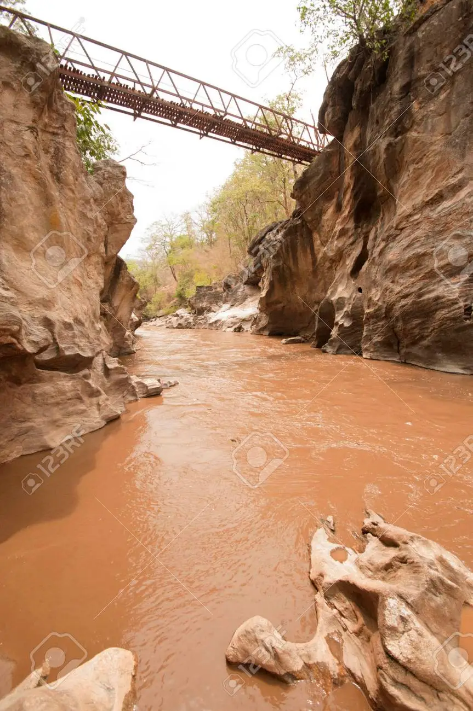 Jedným útesom je stôl v tvojej izbe, druhým polica tvojej skrine naproti stolu. Potrebuješ  ich premostiť, aby si sa vedel dostať so svojím autíčkom z jednej strany útesu na druhú. Si ale vo svojej izbe. Máš síce obmedzený zoznam vecí  z rôznych   materiálov, ktoré poskytuje tvoja izba (prípadne zvyšok bytu), máš ale fantáziu, ktorá ti aj napriek tomu pomôže dosiahnuť tvoj cieľ  a  dostať  bezpečne  tvoje  autíčko na druhú stranu rokliny.Tohoročným zadaním súťaže Mladý technik, je riešenie podobného problému. Keďže ide o súťaž, zadefinovali sme podmienky, ktoré je potrebné dodržať. Tvojou úlohou je navrhnúť a skonštruovať premostenie dvoch podpier (dvoch útesov), umiestnených v rovnakej výške. Premostenie musí byť samonosné, môže mať ľubovoľný dizajn a môže byť z ľubovoľného materiálu (prípadne aj z kombinácie viacerých materiálov). Diely premostenia môžu byť spájané ľubovoľným spôsobom (viazanie, lepenie, zváranie, spájkovanie a pod.). Vzdialenosť pevných podpier je 1m ±1mm. Premostenie musí uniesť hmotnosť 5kg po dobu 10s, pričom sa premostenie nesmie prehnúť pôsobením závažia viac než o 3mm. Závažie bude zavesené v strede premostenia háčikom na závaží, je preto potrebné na premostenie vyrobiť závesné oko/háčik na ktoré sa závažie pri testovaní zavesí. Hodnotiacim faktorom po splnení uvedených podmienok bude hmotnosť premostenia. Najľahšia konštrukcia, ktorá splní uvedené podmienky vyhráva.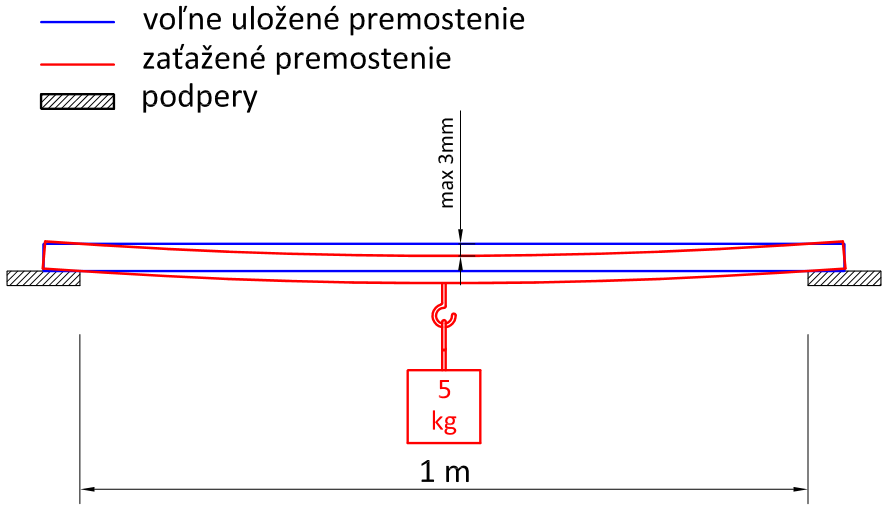 Obr. Schematické znázornenie úlohy. Záväzná PRIHLÁŠKA                SÚŤAŽ:  „ M l a d ý    t e c h n i k “                                                                                                                                                          súťažné čísloSÚŤAŽNÁ KATEGÓRIA (zakrúžkuj z možností):                      (vyplní CVČ)A – Stavebnicové práce,        lego stavby                                      1.kat. – MEET - deti do 6 rokovB – Výrobky z dreva                             2.kat. – EXPLORE - deti do 10 rokovC – Výrobky z papiera – kartónu        3.kat. – DESIDE - deti od 10 do 15 rokov       (vlastná práca bez predlohy)                                                                D - Výrobky z kovu                                      (okrem drôtikovania a         šperkárstva)                                     J    -  JednotlivecE – Modelárske výtvory                        K   - Kolektív       (plastikové, letecké )                         DT - DUO TÍM (dieťa a rodič/príbuzný) F – Technická hračka      (zlepšováky, ktoré môžu                                                       slúžiť ako technická učebná  pomôcka)   G - Skladanie OrigamiH – Technikcká úloha/ zadaniePríklad:  A – MEET – DT      (A -stavebnicové práce – MEET-dieťa do 6 rokov –DT- dieťa+rodič)NÁZOV PRÁCE: ..................................................................................................MENO AUTORA: ................................................................................................(v prípade kolektívu (do 5 detí) uviesť mená všetkých autorov, ktorým sa vystavia diplomy v prípade víťazstva, ale pokiaľ je to celá trieda, bude vystavený jeden spoločný diplom – uviesť triedu)VEK AUTORA:    .................................ROČNÍK:              .................................ŠKOLA: .................................................................................................................MENO VEDÚCEHO KRÚŽKU / KONZULTANTA/RODIČA(príbuzného):.................................................................................................................................                                                                                      potvrdenie školyZ á v ä z n á    n o m i n á c i a „Ocenenie za inovatívny prístup pedagógav oblasti rozvoja technickej tvorivosti detí“MENO NOMINOVANÉHO: ..............................................................................ŠKOLA: .................................................................................................................DÔVOD NOMINÁCIE: ......................................................................................................................................................................................................................................................................................................................................................CHARAKTERISTIKA NOMINOVANÉHO :............................................................................................................................................................................................................................................................................................................................................................................................................................................................................................................................                                                                                      potvrdenie školy